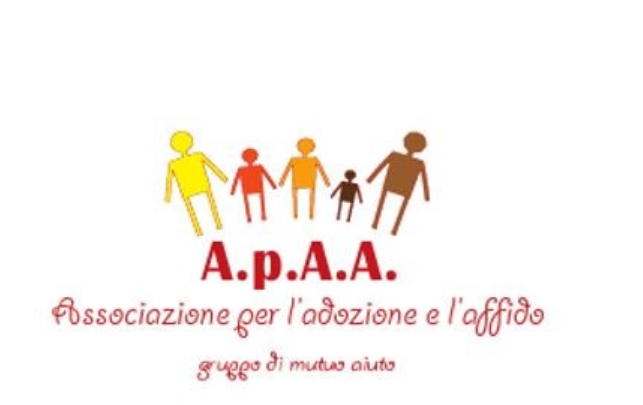 Al Consiglio Direttivo di:  A.p.A.A. Rivalta di TorinoI CONIUGI:Il/la sottoscritto/a   ..................................................................................................................................................nato/a a  .......................................................................... il ..........................................................................................residente a  ....................................................... via .......................................................................... n.  ...................CAP ............................. tel.  ......................................................... e mail.....................................................................Il/la sottoscritto/a   ..................................................................................................................................................nato/a a  .......................................................................... il ..........................................................................................residente a  ....................................................... via .......................................................................... n.  ...................CAP ............................. tel.  ......................................................... e mail.....................................................................CHIEDONOdopo aver preso visione e approvato lo statuto sociale ed il regolamento interno, quale soci dell’associazione A.p.A.A. attenendosi a pagare la quota sociale determinata per l’anno 2021 in euro 20,00 a coniuge per un totale di 40,00 euro compreso il costo di 13 euro totali per le due tessere.Comunicano la propria intenzione di partecipare agli incontri di formazione- mutuo aiuto- sostegno alla genitorialità in quanto:Intenzionati a presentare domanda di adozione di un minoreGià depositata domanda di adozione Genitori adottiviData_________________                                                                                                 Firma_______________________                                                                                                 Firma_______________________                                          Per il consiglio direttivo firma del consigliere delegato all’accettazione ...........................................................          □ l’iscrizione□ il rinnovo1^   domanda       1^   domanda       1^   domanda       AS di competenza n. ________Di________________________Presentato domanda il:Nazionale________________Internazionale____________Assistente sociale__________________________Psicologa__________________________Giudice __________________________Data idoneità_____________________Data inidoneità____________________Conferimento mandato a (Inter.)A:____________________Abbinamento avuto in dataItalia_______________Estero______________Data ingresso in famiglia ____________Stato di nascita del minore_____________________Data di nascita del minore______________________2^  domanda       2^  domanda       2^  domanda       AS di competenza n. ________Di________________________Presentato domanda il:Nazionale________________Internazionale____________Assistente sociale__________________________Psicologa__________________________Giudice __________________________Data idoneità_____________________Data inidoneità____________________Conferimento mandato a (Inter.)A:____________________Abbinamento avuto in dataItalia_______________Estero______________Data ingresso in famiglia ____________Stato di nascita del minore_____________________Data di nascita del minore______________________